     PETANQUETORNOOI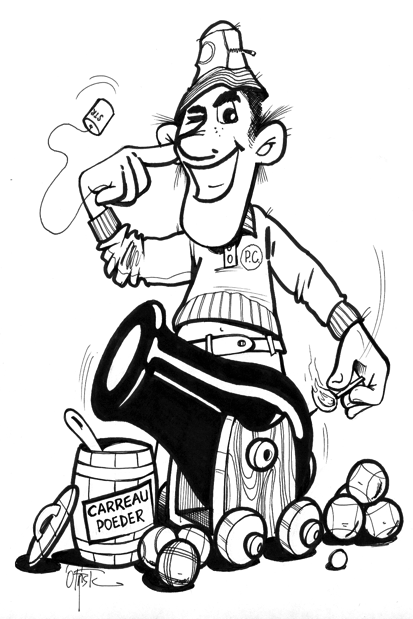             P.C. OLYMPIA     ZATERDAG 17 JUNI 2017AANVANG 13U00                                H/HG DOUBLET 10€/DOUBLET                  VOORINSCHRIJVEN NIET VERPLICHTINLICHTINGEN: 0478/668608EGGERMONT PASCAL ADRES: VEENDERWEG 48                   3550HEUSDEN-ZOLDER 